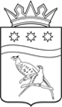 АДМИНИСТРАЦИЯ БЛАГОВЕЩЕНСКОГО МУНИЦИПАЛЬНОГО ОКРУГААМУРСКОЙ ОБЛАСТИП О С Т А Н О В Л Е Н И Е19.04.2023					                                                                  № 877г. БлаговещенскОб утверждении административного регламента предоставления муниципальной услуги «Предоставление разрешения на осуществление земляных работ» на территории Благовещенского муниципального округаВ соответствии с Федеральным законом от 27.07.2010 года № 210-ФЗ «Об организации предоставления государственных и муниципальных услуг», постановлением Правительства Российской Федерации от 24.10.2011 г. № 861 «О Федеральных государственных информационных системах, обеспечивающих предоставления в электронной форме государственных и муниципальных услуг (осуществление функций)», постановлением Правительства Амурской области от 02.12.2022 г. № 1188 «О разработке и утверждении административных регламентов исполнения государственных функций и предоставления государственных услуг», распоряжением Губернатора Амурской области от 25.10.2021 г. № 218-р «О внесении изменений в распоряжение губернатора Амурской области от 21.04.2021 г. № 68-р «Об отдельных вопросах организации работы по цифровой трансформации в Амурской области», руководствуясь Уставом Благовещенского муниципального округа, администрация Благовещенского муниципального округапостановляет:1. Утвердить прилагаемый административный регламент предоставления муниципальной услуги «Предоставление разрешения на осуществление земляных работ» на территории Благовещенского муниципального округа.2. Признать утратившими силу следующие постановления:Постановление администрации Гродековского сельсовета Благовещенского района Амурской области от 27.11.2017 г. № 95;Постановление главы Грибского сельсовета Благовещенского района Амурской области от 07.08.2017 г. № 103;Постановление администрации Усть-Ивановского сельсовета Благовещенского района Амурской области от 29.07.2019 г. № 157;Постановление администрации Михайловского сельсовета Благовещенского района Амурской области от 13.06.2019 г. № 91;Постановление администрации Натальинского сельсовета Благовещенского района Амурской области от 18.10.2017 г. № 40;Постановление главы Новотроицкого сельсовета Благовещенского района Амурской области от 28.11.2017 г. № 127;Постановление администрации Новопетровского сельсовета Благовещенского района Амурской области от 11.07.2016 г. № 131;Постановление администрации Волковского сельсовета Благовещенского района Амурской области от 18.06.2019 г. № 99;Постановление администрации Чигиринского сельсовета Благовещенского района Амурской области от 29.12.2017 г. № 659.3. Директору МБУ «Информационный центр Благовещенского муниципального округа» (А.В. Вихровой) опубликовать настоящее постановление:‒ на официальном сайте Благовещенского муниципального округа в информационно-коммуникативной сети Интернет https://blgraion.amurobl.ru/;‒ в газете «Амурская земля и люди»;‒ в реестре государственных и муниципальных услуг. 4. Настоящее постановление вступает в силу со дня его опубликования в печатном издании «Амурская Земля и люди».5. Контроль за исполнением настоящего постановления возложить на и.о. первого заместителя главы администрации Благовещенского муниципального округа Н.Ю. Коренца.Глава Благовещенского муниципального округа				 Д.В.Салтыков Приложениек постановлению администрацииБлаговещенского муниципального округаот _________________ № ________Административный регламентпредоставления муниципальной услуги «Предоставление разрешения на осуществление земляных работ»1. Общие положения1.1.	Настоящий административный регламент предоставления муниципальной услуги (далее – Административный регламент) устанавливает стандарт и порядок предоставления муниципальной услуги по оформлению и выдаче ордера на осуществление земляных работ на территории Благовещенского муниципального округа (далее –муниципальная услуга).1.2. Осуществление любых видов земляных работ без разрешения (ордера) запрещается, за исключением случаев, когда указанные работы осуществляются на основании документов, выданных в соответствии с федеральным законодательством. 1.3. Получение ордера на осуществление земляных работ обязательно, в том числе, при производстве следующих работ, требующих осуществления земляных работ: ‒ строительство, реконструкция объектов капитального строительства, за исключением случаев, когда указанные работы осуществляются на основании разрешения на строительство; ‒ строительство, реконструкция сетей инженерно-технического обеспечения за исключением случаев, когда указанные работы осуществляются на основании разрешения на строительство; ‒ инженерно-геологические изыскания; ‒ капитальный, текущий ремонт зданий, строений сооружений, сетей инженерно-технического обеспечения, объектов дорожного хозяйства, за исключением текущего ремонта дорог и тротуаров без изменения профиля и планировки дорог; ‒ размещение и установка объектов, в том числе некапитальных объектов, на землях или земельных участках, находящихся в государственной или муниципальной собственности, размещение которых может осуществляться без предоставления земельных участков и установления сервитутов; ‒ аварийно-восстановительный ремонт сетей инженерно-технического обеспечения, сооружений;‒ снос зданий и сооружений, ликвидация сетей инженерно-технического обеспечения за исключением случаев, когда указанные работы осуществляются на основании разрешения на строительство; ‒ благоустройство и вертикальная планировка территорий, за исключением работ по посадке деревьев, кустарников, благоустройства газонов; ‒ установка опор информационных и рекламных конструкций; ‒ использование земель или земельного участка, находящихся в государственной или муниципальной собственности, в целях проведения инженерных изысканий либо капитального или текущего ремонта линейного объекта на срок не более одного года; строительства временных или вспомогательных сооружений (включая ограждения, бытовки, навесы), складирования строительных и иных материалов, техники для обеспечения строительства, реконструкции  линейных объектов федерального, регионального или местного значения на срок их строительства, реконструкции. 1.4. Получатели услуги: физические лица, индивидуальные предприниматели, юридические лица (далее - заявитель).Интересы заявителей могут представлять лица, уполномоченные заявителем в установленном порядке, и законные представители физических лиц (далее – представитель заявителя).1.5. Информирование о предоставлении муниципальной услуги:1.5.1. информация о порядке предоставления муниципальной услуги размещается:1) на информационных стендах, расположенных в помещениях администрации Благовещенского муниципального округа (далее – Уполномоченный орган), многофункциональных центров предоставления государственных и муниципальных услуг. 2) на официальном сайте Уполномоченного органа в информационно-телекоммуникационной сети «Интернет» https://blgraion.amurobl.ru;3) на Портале государственных и муниципальных услуг Амурской области https://gu.amurobl.ru (далее – Региональный портал);4) на Едином портале государственных и муниципальных услуг (функций) (https:// www.gosuslugi.ru) (далее – Единый портал);5) в государственной информационной системе «Реестр государственных и муниципальных услуг» (http://frgu.ru) (далее – Региональный реестр).6) непосредственно при личном приеме заявителя в Уполномоченном органе – администрации Благовещенского муниципального округа или многофункциональном центре предоставления государственных и муниципальных услуг (далее – многофункциональный центр, МФЦ);7) по телефону Уполномоченного органа или многофункционального центра;8) письменно, в том числе посредством электронной почты, факсимильной связи.1.5.2. Консультирование по вопросам предоставления муниципальной услуги осуществляется:1) в многофункциональных центрах при устном обращении - лично или по телефону;2) в Уполномоченном органе при устном обращении - лично или по телефону; при письменном (в том числе в форме электронного документа) обращении – на бумажном носителе по почте, в электронной форме по электронной почте.1.5.3. Информация о порядке и сроках предоставления муниципальной услуги предоставляется заявителю бесплатно.1.5.4. Информация по вопросам предоставления муниципальной услуги размещается на официальном сайте Уполномоченного органа и на информационных стендах, расположенных в помещениях указанного органа.Информация, размещаемая на информационных стендах и на официальном сайте Уполномоченного органа, включает сведения о муниципальной услуге, содержащиеся в пунктах 2.1, 2.4, 2.5, 2.6, 2.8, 2.9, 2.10, 2.11, 5.1 Административного регламента, информацию о месте нахождения, справочных телефонах, времени работы Уполномоченного органа о графике приема заявлений на предоставление муниципальной услуги.В залах ожидания Уполномоченного органа размещаются нормативные правовые акты, регулирующие порядок предоставления муниципальной услуги, в том числе Административный регламент, которые по требованию заявителя предоставляются ему для ознакомления.Информация о ходе рассмотрения заявления о предоставлении муниципальной услуги и о результатах предоставления муниципальной услуги может быть получена заявителем (его представителем) в личном кабинете на Едином портале или Региональном портале, а также в соответствующем структурном подразделении Уполномоченного органа при обращении заявителя лично, по телефону посредством электронной почты.2. Стандарт предоставления муниципальной услуги2.1. Наименование муниципальной услуги:«Предоставление разрешения на осуществление земляных работ». 2.2. Наименование органа местного самоуправления, непосредственно предоставляющего муниципальную услугу:Отдел по благоустройству управления жизнеобеспечения администрации Благовещенского муниципального округа.Общая информация об ответственном за предоставление муниципальной услуги указана в приложении к административному регламенту предоставления муниципальной услуги (Приложение № 6).2.3. Перечень нормативных правовых актов, регулирующих предоставление муниципальной услуги:2.3.1. Перечень нормативных правовых актов, регулирующих предоставление муниципальной услуги:1. Конституция Российской Федерации;2. Федеральный закон от 27.07.2010 № 210-ФЗ «Об организации предоставления государственных и муниципальных услуг»;3. Федеральный закон от 02.05.2006 № 59-ФЗ «О порядке рассмотрения обращений граждан Российской Федерации»;4. Федеральный закон от 06.10.2003 № 131-ФЗ «Об общих принципах организации местного самоуправления в Российской Федерации»;5. Устав Благовещенского муниципального округа Амурской области, принятый решением Совета народных депутатов Благовещенского муниципального округа от 24.11.2022 № 64.Перечень нормативных правовых актов, регулирующих предоставление муниципальной услуги (с указанием их реквизитов и источников официального опубликования), размещается также в федеральной государственной информационной системе «Федеральный реестр государственных и муниципальных услуг (функций) и на Едином портале.2.4. Описание результата предоставления муниципальной услуги:2.4.1. Результатами предоставления муниципальной услуги являются:1) выдача заявителю ордера на осуществление земляных работ по форме согласно Приложению № 2 к настоящему Административному регламенту;2) решение об отказе в выдаче ордера на осуществление земляных работ по форме согласно Приложению № 5 к настоящему Административному регламенту; 3) продление срока действия ордера на осуществление земляных работ;4) решение об отказе в продлении ордера на осуществление земляных работ по форме согласно Приложению № 5 к настоящему Административному регламенту;5) решение о закрытии ордера на осуществление земляных работ по форме согласно Приложению № 4 к настоящему Административному регламенту;6) решение об отказе в закрытии ордера на осуществление земляных работ по форме согласно Приложению № 5 к настоящему Административному регламенту.2.5. Срок предоставления муниципальной услуги, срок приостановления предоставления муниципальной услуги в случае, если возможность приостановления предусмотрена законодательством Российской Федерации, срок выдачи (направления) документов, являющихся результатом предоставления муниципальной услуги:2.5.1. Срок предоставления муниципальной услуги не может превышать 10 рабочих дней со дня регистрации заявления и документов, необходимых для предоставления муниципальной услуги.Уполномоченный орган в течение 10 рабочих дней со дня регистрации заявления и документов, необходимых для предоставления муниципальной услуги в Уполномоченном органе, направляет заявителю способом указанном в заявлении один из результатов, указанных в пункте 2.4 Административного регламента.2.5.2. Приостановление срока предоставления муниципальной услуги не предусмотрено.2.5.3. Выдача документа, являющегося результатом предоставления муниципальной услуги, в Уполномоченном органе, МФЦ осуществляется в день обращения заявителя за результатом предоставления муниципальной услуги.Направление документа, являющегося результатом предоставления муниципальной услуги в форме электронного документа, осуществляется в день оформления и регистрации результата предоставления муниципальной услуги.2.6. Исчерпывающий перечень документов, необходимых в соответствии с законодательными или иными нормативными правовыми актами для предоставления муниципальной услуги, а также услуг, которые являются необходимыми и обязательными для предоставления муниципальной услуги, подлежащих представлению заявителем, способы их получения заявителем:2.6.1. Для получения муниципальной услуги заявитель представляет следующие документы:‒ заявление о выдаче ордера (по форме согласно Приложению № 1 к настоящему Административному регламенту);‒ документ, удостоверяющий личность заявителя – для физического лица и представителя юридического лица;‒ документ, подтверждающий полномочия представителя заявителя, в случае подачи заявления представителем заявителя;‒ проектная документация, включающая проект восстановления разрушенных (поврежденных) элементов благоустройства, схему строительства (реконструкции, ремонта) объекта, согласованную с организациями, в чьем ведении находятся инженерные коммуникации.Схема производства работ согласовывается с соответствующими службами, отвечающими за эксплуатацию инженерных коммуникаций, с правообладателями земельных участков в случае, если проведение земляных работ будет затрагивать земельные участки, находящиеся во владении физических или юридических лиц, на которых планируется проведение работ.В случае производства работ на проезжей части необходимо согласование схемы движения транспорта и пешеходов с ОГИБДД МО МВД России «Благовещенский»;‒ копия правоустанавливающего документа на земельный участок, право на который не зарегистрировано в Едином государственном реестре недвижимости;‒ технические условия на подключение объектов капитального строительства к сетям инженерно-технического обеспечения;‒ копия договора с исполнителем инженерных изысканий, соответствующим требованиям законодательства Российской Федерации, предъявляемым к лицам, выполняющим инженерные изыскания для подготовки проектной документации, строительства, реконструкции, капитального ремонта объектов капитального строительства;‒ график производства земляных работ (по форме согласно Приложению № 3 к настоящему Административному регламенту);‒ копия приказа о назначении ответственного за производство земляных работ;‒ копия договора подряда, заключенного на выполнение работ, указанных в заявлении;‒ копия договора на содержание, восстановление разрушенных элементов благоустройства или гарантийное письмо заказчика, в случае выполнения работ по содержанию, восстановлению разрушенных элементов благоустройства собственными силами;‒ фотографии места проведения земляных работ в трех ракурсах на бумажном или электронном носителе;‒ схема расположения проектируемой стоянки (парковки), согласованная с собственником автомобильных дорог - Администрацией Благовещенского муниципального округа, ОГИБДД МО МВД России «Благовещенский». Без ордера допускается производство земляных работ, связанных с аварийно-восстановительными работами на сетях инженерно-технического обеспечения, коммуникациях и подземных сооружениях в течение суток, при условии уведомления (телефонограммой) в течение 24 часов администрацию, отдела государственной инспекции безопасности дорожного движения с последующим обязательным получением ордера в установленном настоящим Административным регламентом порядке. Заявление и приложенные к нему документы не должны содержать подчисток, приписок, зачеркнутых слов и иных неоговоренных исправлений, тексты в них должны быть написаны разборчиво, без сокращений.2.6.1.1. Для получения подуслуги по продлению ордера на осуществление земляных работ заявитель дополнительно к документам, представляемым для получения ордера на осуществление земляных работ, представляет в уполномоченный орган оригинал ордера на осуществление земляных работ.На оригинале ордера проставляется срок, до которого его действие продлено. Запись о продлении срока действия заверяется печатью администрации Благовещенского муниципального округа и подписью главы. 2.6.1.2. Для получения подуслуги по закрытию ордера на осуществление земляных работ заявитель представляет в уполномоченный орган:‒ отчетную документацию о выполнении инженерных изысканий, состоящую из текстовой и графической частей, а также приложений к ней (в текстовой, графической, цифровой и иных формах);‒ фотографии места проведения земляных работ после их завершения в трех ракурсах на бумажном или электронном носителе;‒ акт о завершении земляных работ и выполненном благоустройстве по форме Приложения № 4 к настоящему Административному регламенту.Заявление о предоставлении муниципальной услуги может быть направлено в форме электронного документа, подписанного электронной подписью в соответствии с требованиями Федерального закона от 06.04.2011 № 63-ФЗ «Об электронной подписи» (далее – Федеральный закон № 63-ФЗ).В случае направления заявления посредством Единого портала сведения из документа, удостоверяющего личность заявителя, представителя заявителя формируются при подтверждении учетной записи в Единой системе идентификации и аутентификации из состава соответствующих данных указанной учетной записи и могут быть проверены путем направления запроса с использованием системы межведомственного электронного взаимодействия.2.6.2. Заявление и прилагаемые документы могут быть представлены (направлены) заявителем одним из следующих способов:1) лично или посредством почтового отправления в орган местного самоуправления;через МФЦ;через Региональный портал или Единый портал.2.6.4. Запрещается требовать от заявителя:1) представления документов и информации или осуществления действий, представление или осуществление которых не предусмотрено нормативными правовыми актами, регулирующими отношения, возникающие в связи с предоставлением муниципальных услуг;2) представления документов и информации, в том числе подтверждающих внесение заявителем платы за предоставление муниципальных услуг, которые находятся в распоряжении органов, предоставляющих муниципальные услуги, иных государственных органов, органов местного самоуправления либо подведомственных государственным органам или органам местного самоуправления организаций, участвующих в предоставлении предусмотренных частью 1 статьи 1 Федерального закона государственных и муниципальных услуг, в соответствии с нормативными правовыми актами Российской Федерации, нормативными правовыми актами субъектов Российской Федерации, муниципальными правовыми актами, за исключением документов, указанных в части 6 статьи 7 Федерального закона от 27 июля 2010 г. № 210-ФЗ «Об организации предоставления государственных и муниципальных услуг» (далее – Федеральный закон № 210-ФЗ);3) осуществления действий, в том числе согласований, необходимых для получения муниципальных услуг и связанных с обращением в иные государственные органы, органы местного самоуправления, организации, за исключением получения услуг и получения документов и информации, предоставляемых в результате предоставления таких услуг, включенных в перечни, указанные в части 1 статьи 9 Федерального закона № 210-ФЗ;4) представления документов и информации, отсутствие и (или) недостоверность которых не указывались при первоначальном отказе в приеме документов, необходимых для предоставления муниципальной услуги, либо в предоставлении муниципальной услуги, за исключением следующих случаев:а) изменение требований нормативных правовых актов, касающихся предоставления муниципальной услуги, после первоначальной подачи заявления о предоставлении муниципальной услуги;б) наличие ошибок в заявлении о предоставлении муниципальной услуги и документах, поданных заявителем после первоначального отказа в приеме документов, необходимых для предоставления муниципальной услуги, либо в предоставлении муниципальной услуги и не включенных в представленный ранее комплект документов;в) истечение срока действия документов или изменение информации после первоначального отказа в приеме документов, необходимых для предоставления муниципальной услуги, либо в предоставлении муниципальной услуги;г) выявление документально подтвержденного факта (признаков) ошибочного или противоправного действия (бездействия) должностного лица органа, предоставляющего муниципальную услугу, муниципального служащего, работника многофункционального центра, работника организации, предусмотренной частью 1.1 статьи 16 Федерального закона № 210-ФЗ, при первоначальном отказе в приеме документов, необходимых для предоставления муниципальной услуги, либо в предоставлении муниципальной услуги, о чем в письменном виде за подписью руководителя органа, предоставляющего муниципальную услугу, руководителя многофункционального центра при первоначальном отказе в приеме документов, необходимых для предоставления муниципальной услуги, либо руководителя организации, предусмотренной частью 1.1 статьи 16 Федерального закона № 210-ФЗ, уведомляется заявитель, а также приносятся извинения за доставленные неудобства.2.7. Исчерпывающий перечень документов, необходимых в соответствии с нормативными правовыми актами для предоставления муниципальной услуги, которые находятся в распоряжении государственных органов, органов местного самоуправления и подведомственных государственным органам или органам местного самоуправления организаций и которые заявитель вправе представить, а также способы их получения заявителями, в том числе в электронной форме, порядок их представления; государственный орган, орган местного самоуправления либо организация, в распоряжении которых находятся данные документы.2.7.1. Получаются в рамках межведомственного взаимодействия:1) Выписка из Единого государственного реестра юридических лиц;2) Сведения из Единого государственного реестра недвижимости о земельном участке, право на который зарегистрировано в ЕГРН;3) выписка из Единого государственного реестра недвижимости;4) Сведения о разрешении на строительство объектов капитального строительства. 2.7.2. Заявитель вправе предоставить документы (сведения), указанные в пунктах 2.7.1. Административного регламента в форме электронных документов, заверенных усиленной квалифицированной подписью лиц, уполномоченных на создание и подписание таких документов, при подаче заявления.2.7.3. Непредставление (несвоевременное представление) указанными органами государственной власти, структурными подразделениями органа государственной власти субъекта Российской Федерации или органа местного самоуправления документов и сведений не может являться основанием для отказа в предоставлении муниципальной услуги.Непредставление заявителем документов, содержащих сведения, которые находятся в распоряжении государственных органов, органов местного самоуправления и подведомственных государственным органам или органам местного самоуправления организаций, не является основанием для отказа заявителю в предоставлении муниципальной услуги.2.8. Исчерпывающий перечень оснований для отказа в приеме документов, необходимых для предоставления муниципальной услуги:Основаниями для отказа в приеме документов, необходимых для предоставления муниципальной услуги, являются:1)	представленные документы или сведения утратили силу на момент обращения за услугой (сведения документа, удостоверяющий личность; документ, удостоверяющий полномочия представителя Заявителя, в случае обращения за предоставлением услуги указанным лицом);2)	представление неполного комплекта документов, указанных в пункте 2.6 Административного регламента, подлежащих обязательному представлению заявителем;3)	представленные документы, содержат недостоверные и (или) противоречивые сведения, подчистки, исправления, повреждения, не позволяющие однозначно истолковать их содержание, а также не заверенные в порядке, установленном законодательством Российской Федерации;4)	подача заявления (запроса) от имени заявителя не уполномоченным на то лицом;5)	заявление о предоставлении услуги подано в орган местного самоуправления или организацию, в полномочия которых не входит предоставление услуги;6)	неполное, некорректное заполнение полей в форме заявления, в том числе в интерактивной форме заявления на Региональном портале, Едином портале;7)	электронные документы не соответствуют требованиям к форматам их предоставления и (или) не читаются;9)	несоблюдение установленных статьей 11 Федерального закона № 63-ФЗ условий признания действительности, усиленной квалифицированной электронной подписи.2.9. Исчерпывающий перечень оснований для приостановления или отказа в предоставлении муниципальной услуги:2.9.1. Основания для приостановления предоставления муниципальной услуги отсутствуют. 2.9.2. Основания для отказа в предоставлении муниципальной услуги:а) подача заявления на проведение земляных работ в период с 15 октября по 15 апреля, за исключением случаев:‒ аварийных ситуаций на подземных инженерных коммуникациях и на объектах, социально значимых для администрации;‒ технологического присоединения энергопринимающих устройств к электрическим сетям сетевой организации;б) непредставление документов, указанных в п. 2.6 настоящего Административного регламента;в) заявление и приложенные к нему документы содержат подчистки, приписки, зачеркнутые слова и иные неоговоренные исправления, тексты написаны не разборчиво, с сокращениями.г) нарушение Заказчиком требований технических регламентов или сроков производства работ по ранее выданным ордерам.Ордера на новые объекты не выдаются этому Заказчику до завершения им начатых работ и устранения допущенных нарушений.После устранения оснований для отказа в предоставлении муниципальной услуги в случаях, предусмотренных пунктом 2.9.2 Административного регламента, заявитель вправе обратиться повторно за получением муниципальной услуги.В случае отказа в предоставлении муниципальной услуги, решение об отказе оформляется в письменной форме не позднее чем через три рабочих дня со дня принятия такого решения и выдается получателю либо направляется по почте и может быть обжаловано заявителем в судебном порядке.Решение об отказе в предоставлении муниципальной услуги должно содержать основания такого отказа. 2.10. Порядок, размер и основания взимания государственной пошлины или иной платы, взимаемой за предоставление муниципальной услуги:Муниципальная услуга предоставляется бесплатно.2.11. Максимальный срок ожидания в очереди при подаче запроса о предоставлении муниципальной услуги, услуги, предоставляемой организацией, участвующей в предоставлении муниципальной услуги, и при получении результата предоставления таких услуг:2.11.1. Время ожидания при подаче заявления на получение муниципальной услуги - не более 15 минут.2.11.2. При получении результата предоставления муниципальной услуги максимальный срок ожидания в очереди не должен превышать 15 минут.2.12. Срок и порядок регистрации запроса заявителя о предоставлении муниципальной услуги и услуги, предоставляемой организацией, участвующей в предоставлении муниципальной услуги, в том числе в электронной форме:2.12.1. При личном обращении заявителя в Уполномоченный орган с заявлением о предоставлении муниципальной услуги регистрация указанного заявления осуществляется в день обращения заявителя.2.12.2. При личном обращении в МФЦ в день подачи заявления заявителю выдается расписка из автоматизированной информационная система многофункциональных центров предоставления государственных и муниципальных услуг (далее – АИС МФЦ) с регистрационным номером, подтверждающим, что заявление отправлено и датой подачи электронного заявления.2.12.3. При направлении заявления посредством Единого портала или Регионального портала заявитель в день подачи заявления получает в личном кабинете Единого портала или Регионального портала и по электронной почте уведомление, подтверждающее, что заявление отправлено, в котором указываются регистрационный номер и дата подачи заявления.2.13. Требования к помещениям, в которых предоставляются муниципальные услуги, к залу ожидания, местам для заполнения запросов о предоставлении муниципальной услуги, информационным стендам с образцами их заполнения и перечнем документов, необходимых для предоставления каждой муниципальной услуги, в том числе к обеспечению доступности для инвалидов указанных объектов в соответствии с законодательством Российской Федерации о социальной защите инвалидов:2.13.1. Предоставление муниципальной услуги осуществляется в зданиях и помещениях, оборудованных противопожарной системой и системой пожаротушения.Места приема заявителей оборудуются необходимой мебелью для оформления документов, информационными стендами.Обеспечивается беспрепятственный доступ инвалидов к месту предоставления муниципальной услуги.Визуальная, текстовая и мультимедийная информация о порядке предоставления муниципальной услуги размещается в удобных для заявителей местах, в том числе с учетом ограниченных возможностей инвалидов.2.13.2. В соответствии с законодательством Российской Федерации о социальной защите инвалидов в целях беспрепятственного доступа к месту предоставления муниципальной услуги обеспечивается:1) сопровождение инвалидов, имеющих стойкие расстройства функции зрения и самостоятельного передвижения, и оказание им помощи;2) возможность посадки в транспортное средство и высадки из него, в том числе с использованием кресла-коляски;3) надлежащее размещение оборудования и носителей информации, необходимых для обеспечения беспрепятственного доступа инвалидов к услугам с учетом ограничений их жизнедеятельности;4) дублирование необходимой для инвалидов звуковой и зрительной информации, а также надписей, знаков и иной текстовой и графической информации знаками, выполненными рельефно-точечным шрифтом Брайля;5) допуск сурдопереводчика и тифлосурдопереводчика;6) допуск собаки-проводника при наличии документа, подтверждающего ее специальное обучение и выдаваемого по форме и в порядке, которые установлены приказом Министерства труда и социальной защиты Российской Федерации от 22.06.2015 № 386н «Об утверждении формы документа, подтверждающего специальное обучение собаки-проводника, и порядка его выдачи».Требования в части обеспечения доступности для инвалидов объектов, в которых осуществляется предоставление муниципальной услуги, и средств, используемых при предоставлении муниципальной услуги, которые указаны в подпунктах 1 – 4 настоящего пункта, применяются к объектам и средствам, введенным в эксплуатацию или прошедшим модернизацию, реконструкцию после 1 июля 2016 года.2.14. Показатели доступности и качества муниципальной услуги:2.14.1. Показателями доступности предоставления муниципальной услуги являются:‒ расположенность помещения, в котором ведется прием, выдача документов в зоне доступности общественного транспорта;‒ наличие необходимого количества специалистов, а также помещений, в которых осуществляется прием документов от заявителей;‒ наличие исчерпывающей информации о способах, порядке и сроках предоставления муниципальной услуги на информационных стендах, официальном сайте муниципального образования, на Едином портале, Региональном портале;‒ оказание помощи инвалидам в преодолении барьеров, мешающих получению ими услуг наравне с другими лицами.2.14.2. Показателями качества предоставления муниципальной услуги являются:соблюдение сроков приема и рассмотрения документов; соблюдение срока получения результата муниципальной услуги;отсутствие обоснованных жалоб на нарушения Регламента, совершенные работниками органа местного самоуправления; количество взаимодействий заявителя с должностными лицами (без учета консультаций).Заявитель вправе оценить качество предоставления муниципальной услуги с помощью устройств подвижной радиотелефонной связи, с использованием Единого портала, Регионального портала, терминальных устройств. 2.14.3. Информация о ходе предоставления муниципальной услуги может быть получена заявителем лично при обращении в Уполномоченный орган, предоставляющий муниципальную услугу, в личном кабинете на Едином портале, на Региональном портале, в МФЦ.2.14.4. Предоставление муниципальной услуги осуществляется в любом МФЦ по выбору заявителя независимо от места его жительства или места фактического проживания (пребывания) по экстерриториальному принципу.2.15. Иные требования, в том числе учитывающие особенности предоставления муниципальной услуги по экстерриториальному принципу (в случае, если муниципальная услуга предоставляется по экстерриториальному принципу) и особенности предоставления муниципальной услуги в электронной форме:2.15.1. При предоставлении муниципальной услуги в электронной форме заявитель вправе:а) получить информацию о порядке и сроках предоставления муниципальной услуги, размещенную на Едином портале и на Региональном портале;б) подать заявление о предоставлении муниципальной услуги и иные документы, необходимые для предоставления муниципальной услуги;в) получить сведения о ходе выполнения заявлений о предоставлении муниципальной услуги, поданных в электронной форме;г) осуществить оценку качества предоставления муниципальной услуги посредством Регионального портала;д) получить результат предоставления муниципальной услуги в форме электронного документа;е) подать жалобу на решение и действие (бездействие) структурного подразделения органа местного самоуправления, а также его должностных лиц, муниципальных служащих посредством Регионального портала, портала федеральной государственной информационной системы, обеспечивающей процесс досудебного (внесудебного) обжалования решений и действий (бездействия), совершенных при предоставлении муниципальных услуг органами, предоставляющими муниципальные услуги, их должностными лицами, муниципальными служащими.2.15.2. Формирование заявления осуществляется посредством заполнения интерактивной формы заявления на Едином портале, Региональном портале без необходимости дополнительной подачи заявления в иной форме.2.15.3. При наличии технической возможности может осуществляться предварительная запись заявителей на прием посредством Регионального портала.3. Состав, последовательность и сроки выполнения административных процедур, требования к порядку их выполнения, в том числе особенности выполнения административных процедур в электронной форме, а также особенности выполнения административных процедур в многофункциональных центрах3.1. Описание последовательности действий при предоставлении муниципальной услуги3.1.1. Предоставление муниципальной услуги включает в себя следующие процедуры:1)	проверка документов и регистрация заявления;2)	получение сведений посредством Федеральной государственной информационной системы «Единая система межведомственного электронного взаимодействия»;3)	рассмотрение документов и сведений;4)	принятие решения о предоставлении услуги;5)	выдача (направление) заявителю результата муниципальной услуги.Блок-схема предоставления муниципальной услуги представлена в Приложении № 7.Состав, последовательность и сроки выполнения административных процедур (действий) при предоставлении муниципальной услуги указаны в Приложении № 8 к настоящему Административному регламенту.4. Формы контроля за исполнением административного регламента4.1. Текущий контроль соблюдения и исполнения положений настоящего административного регламента и иных нормативных правовых актов, устанавливающих требования к предоставлению муниципальной услуги, осуществляет на постоянной основе должностными лицами администрации Благовещенского муниципального округа, уполномоченными на осуществление контроля за предоставлением муниципальной услуги.Для текущего контроля используются сведения служебной корреспонденции, устная и письменная информация специалистов и должностных лиц Уполномоченного органа.Текущий контроль осуществляется путем проведения проверок:‒ решений о предоставлении (об отказе в предоставлении) муниципальной услуги;‒ выявления и устранения нарушений прав граждан;‒ рассмотрения, принятия решений и подготовки ответов на обращения граждан, содержащие жалобы на решения, действия (бездействие) должностных лиц.Контроль за исполнением настоящего административного регламента сотрудниками МФЦ осуществляется руководителем МФЦ.4.2. Порядок осуществления плановых и внеплановых проверок полноты и качества предоставления муниципальной услуги, в том числе порядок и формы контроля за полнотой и качеством предоставления муниципальной услуги:4.2.1. Контроль полноты и качества предоставления муниципальной услуги осуществляется путем проведения плановых и внеплановых проверок.Плановые проверки проводятся в соответствии с планом работы органа местного самоуправления.При плановой проверке полноты и качества предоставления муниципальной услуги контролю подлежат:‒ соблюдение сроков предоставления муниципальной услуги;‒ соблюдение положений настоящего Административного регламента;‒ правильность и обоснованность принятого решения об отказе в предоставлении муниципальной услуги.Основанием для проведения внеплановых проверок являются:‒ получение от органов местного самоуправления информации о предполагаемых или выявленных нарушениях нормативных правовых актов Российской Федерации, нормативных правовых актов Амурской области и нормативных правовых актов администрации Благовещенского муниципального округа;‒ обращения граждан и юридических лиц на нарушения законодательства, в том числе на качество предоставления муниципальной услуги.4.3. Внеплановые проверки проводятся в форме документарной проверки и (или) выездной проверки в порядке, установленном законодательством.4.4. Результаты плановых и внеплановых проверок оформляются в виде акта, в котором отмечаются выявленные недостатки и предложения по их устранению.4.5. Ответственность должностных лиц органа, предоставляющего муниципальную услугу, за решения и действия (бездействие), принимаемые (осуществляемые) ими в ходе предоставления муниципальной услуги.4.6. Должностные лица, ответственные за предоставление муниципальной услуги, несут персональную ответственность за соблюдение порядка и сроков предоставления муниципальной услуги. МФЦ и его работники несут ответственность, установленную законодательством Российской Федерации:1) за полноту передаваемых в Уполномоченный орган заявлений, иных документов, принятых от заявителя в МФЦ;2) за своевременную передачу в Уполномоченный орган заявлений, иных документов, принятых от заявителя, а также за своевременную выдачу заявителю документов, переданных в этих целях МФЦ органу органу местного самоуправления;3) за соблюдение прав субъектов персональных данных, за соблюдение законодательства Российской Федерации, устанавливающего особенности обращения с информацией, доступ к которой ограничен федеральным законом.Жалоба на нарушение порядка предоставления муниципальной услуги МФЦ рассматривается органом государственной власти Амурской области или органом местного самоуправления. При этом срок рассмотрения жалобы исчисляется со дня регистрации жалобы в органе государственной власти субъекта Российской Федерации или органе местного самоуправления.4.7. Положения, характеризующие требования к порядку и формам контроля за предоставлением муниципальной услуги, в том числе со стороны граждан, их объединений и организаций.Контроль за предоставлением муниципальной услуги со стороны граждан, их объединений и организаций, осуществляется посредством открытости деятельности Уполномоченного органа при предоставлении муниципальной услуги, получения полной, актуальной и достоверной информации о порядке предоставления муниципальной услуги и возможности досудебного рассмотрения обращений (жалоб) в процессе предоставления муниципальной услуги.5. Досудебный (внесудебный) порядок обжалования решений и действий (бездействия) органа, предоставляющего муниципальную услугу, многофункционального центра предоставления государственных и муниципальных услуг, организаций, указанных в части 1.1 статьи 16 Федерального закона № 210-ФЗ, а также их должностных лиц, муниципальных служащих, работников5.1. Получатели муниципальной услуги имеют право на обжалование в досудебном порядке действий (бездействия) сотрудников Уполномоченного органа, участвующих в предоставлении муниципальной услуги, руководителю такого органа.Заявитель может обратиться с жалобой, в том числе в следующих случаях:1) нарушение срока регистрации запроса заявителя о предоставлении муниципальной услуги;2) нарушение срока предоставления муниципальной услуги; 3) требование у заявителя документов или информации либо осуществления действий, представление или осуществление которых не предусмотрено нормативными правовыми актами Российской Федерации, субъекта Российской Федерации, муниципальными правовыми актами для предоставления муниципальной услуги;4) отказ в приеме документов, предоставление которых предусмотрено нормативными правовыми актами Российской Федерации, субъекта Российской Федерации, муниципальными правовыми актами для предоставления муниципальной услуги, у заявителя; 5) отказ в предоставлении муниципальной услуги, если основания отказа не предусмотрены федеральными законами и принятыми в соответствии с ними иными нормативными правовыми актами Российской Федерации, законами и иными нормативными правовыми актами субъекта Российской Федерации, муниципальными правовыми актами;6) затребование от заявителя при предоставлении муниципальной услуги платы, не предусмотренной нормативными правовыми актами Российской Федерации, субъекта Российской Федерации, муниципальными правовыми актами;7) отказ Уполномоченного органа, должностного лица в исправлении допущенных опечаток и ошибок в выданных в результате предоставления муниципальной услуги документах либо нарушение установленного срока таких исправлений;8) нарушение срока или порядка выдачи документов по результатам предоставления муниципальной услуги;9) приостановление предоставления муниципальной услуги, если основания приостановления не предусмотрены федеральными законами и принятыми в соответствии с ними иными нормативными правовыми актами Российской Федерации, законами и иными нормативными правовыми актами субъекта Российской Федерации, муниципальными правовыми актами;10) требование у заявителя при предоставлении муниципальной услуги документов или информации, отсутствие и (или) недостоверность которых не указывались при первоначальном отказе в приеме документов, необходимых для предоставления муниципальной услуги, либо в предоставлении муниципальной услуги, за исключением случаев, предусмотренных пунктом 4 части 1 статьи 7 Федерального закона № 210-ФЗ.5.2. Жалоба подается в письменной форме на бумажном носителе, в электронной форме в орган, предоставляющий муниципальную услугу, многофункциональный центр либо в соответствующий орган государственной власти, являющийся учредителем многофункционального центра (далее - учредитель многофункционального центра). Жалобы на решения и действия (бездействие) руководителя органа, предоставляющего муниципальную услугу, подаются в вышестоящий орган (при его наличии) либо в случае его отсутствия рассматриваются непосредственно руководителем органа, предоставляющего муниципальную услугу. Жалобы на решения и действия (бездействие) работника многофункционального центра подаются руководителю этого многофункционального центра. Жалобы на решения и действия (бездействие) многофункционального центра подаются учредителю многофункционального центра. Жалобы на решения и действия (бездействие) работников организаций, предусмотренных частью 1.1 статьи 16 Федерального закона № 210-ФЗ, подаются руководителям этих организаций.Жалоба может быть направлена по почте, через МФЦ, с использованием информационно-телекоммуникационной сети «Интернет», официального сайта органа местного самоуправления, Регионального портала, Единого портала, информационной системы досудебного обжалования, а также может быть принята при личном приеме заявителя.5.3. Жалоба должна содержать следующую информацию:1) наименование органа, предоставляющего муниципальную услугу, должностного лица органа, предоставляющего муниципальную услугу, многофункционального центра, его руководителя и (или) работника, организаций, предусмотренных частью 1.1 статьи 16 Федерального закона № 210-ФЗ, их руководителей и (или) работников, решения и действия (бездействие) которых обжалуются;2) фамилию, имя, отчество (последнее - при наличии), сведения о месте жительства заявителя - физического лица либо наименование, сведения о месте нахождения заявителя - юридического лица, а также номер (номера) контактного телефона, адрес (адреса) электронной почты (при наличии) и почтовый адрес, по которым должен быть направлен ответ заявителю;3) сведения об обжалуемых решениях и действиях (бездействии) органа, предоставляющего муниципальную услугу, должностного лица органа, предоставляющего муниципальную услугу, либо муниципального служащего, многофункционального центра, работника многофункционального центра, организаций, предусмотренных частью 1.1 статьи 16 Федерального закона № 210-ФЗ, их работников;4) доводы, на основании которых заявитель не согласен с решением и действием (бездействием) органа, предоставляющего услугу, должностного лица органа, предоставляющего услугу, многофункционального центра, работника многофункционального центра, организаций, предусмотренных частью 1.1 статьи 16 Федерального закона № 210-ФЗ, их работников.5.4. Жалоба, поступившая в орган, предоставляющий муниципальную услугу, многофункциональный центр, учредителю многофункционального центра, в организации, предусмотренные частью 1.1 статьи 16 Федерального закона № 210-ФЗ, либо вышестоящий орган (при его наличии), подлежит рассмотрению в течение пятнадцати рабочих дней со дня ее регистрации.5.5. К жалобе могут быть приложены копии документов, подтверждающих изложенные в жалобе обстоятельства. В таком случае в жалобе приводится перечень прилагаемых к ней документов.5.6. По результатам рассмотрения жалобы принимается одно из следующих решений:1) жалоба удовлетворяется, в том числе в форме отмены принятого решения, исправления допущенных опечаток и ошибок в выданных в результате предоставления муниципальной услуги документах, возврата заявителю денежных средств, взимание которых не предусмотрено нормативными правовыми актами Российской Федерации, нормативными правовыми актами субъекта Российской Федерации, муниципальными правовыми актами;2) в удовлетворении жалобы отказывается. Мотивированный ответ о результатах рассмотрения жалобы направляется заявителю.5.7. Если в ходе или по результатам рассмотрения жалобы установлены признаки состава административного правонарушения или преступления должностное лицо, работник, наделенные полномочиями по рассмотрению жалоб, незамедлительно направляют имеющиеся материалы в органы прокуратуры.6. Особенности выполнения административных процедур (действий) в многофункциональных центрах предоставления муниципальных услуг6.1. Исчерпывающий перечень административных процедур (действий) при предоставлении муниципальной услуги, выполняемых многофункциональными центрами.6.1.1 Многофункциональный центр осуществляет:‒ информирование заявителей о порядке предоставления муниципальной услуги в многофункциональном центре, по иным вопросам, связанным с предоставлением муниципальной услуги, а также консультирование заявителей о порядке предоставления муниципальной услуги в многофункциональном центре;‒ выдачу заявителю результата предоставления муниципальной услуги, на бумажном носителе, подтверждающих содержание электронных документов, направленных в многофункциональный центр по результатам предоставления муниципальной услуги, а также выдача документов, включая составление на бумажном носителе и заверение выписок из информационных систем органов, предоставляющих муниципальных услуг;‒ иные процедуры и действия, предусмотренные Федеральным законом № 210-ФЗ.В соответствии с частью 1.1 статьи 16 Федерального закона № 210-ФЗ для реализации своих функций многофункциональные центры вправе привлекать иные организации. 6.2. Информирование заявителей.6.2.1. Информирование заявителя многофункциональными центрами осуществляется следующими способами: а) посредством привлечения средств массовой информации, а также путем размещения информации на официальных сайтах и информационных стендах многофункциональных центров;б) при обращении заявителя в многофункциональный центр лично, по телефону, посредством почтовых отправлений, либо по электронной почте.При личном обращении работник многофункционального центра подробно информирует заявителей по интересующим их вопросам в вежливой корректной форме с использованием официально-делового стиля речи. Рекомендуемое время предоставления консультации – не более 15 минут, время ожидания в очереди в секторе информирования для получения информации о муниципальных услугах не может превышать 15 минут.Ответ на телефонный звонок должен начинаться с информации о наименовании организации, фамилии, имени, отчестве и должности работника многофункционального центра, принявшего телефонный звонок. Индивидуальное устное консультирование при обращении заявителя по телефону работник многофункционального центра осуществляет не более 10 минут.В случае если для подготовки ответа требуется более продолжительное время, работник многофункционального центра, осуществляющий индивидуальное устное консультирование по телефону, может предложить заявителю:‒ изложить обращение в письменной форме (ответ направляется Заявителю в соответствии со способом, указанным в обращении);‒ назначить другое время для консультаций.При консультировании по письменным обращениям заявителей ответ направляется в письменном виде в срок не позднее 30 календарных дней с момента регистрации обращения в форме электронного документа по адресу электронной почты, указанному в обращении, поступившем в многофункциональный центр в форме электронного документа, и в письменной форме по почтовому адресу, указанному в обращении, поступившем в многофункциональный центр в письменной форме.6.3. Выдача заявителю результата предоставления муниципальной услуги6.3.1. При наличии в заявлении о предоставлении муниципальной услуги указания о выдаче результатов оказания услуги через многофункциональный центр, Уполномоченный орган передает документы в многофункциональный центр для последующей выдачи заявителю (представителю) способом, согласно заключенным соглашениям о взаимодействии заключенным между Уполномоченным органом и многофункциональным центром в порядке, утвержденном постановлением Правительства Российской Федерации от 27 сентября 2011 г. № 797 «О взаимодействии между многофункциональными центрами предоставления государственных и муниципальных услуг и федеральными органами исполнительной власти, органами государственных внебюджетных фондов, органами государственной власти субъектов Российской Федерации, органами местного самоуправления». Порядок и сроки передачи Уполномоченным органом таких документов в многофункциональный центр определяются соглашением о взаимодействии, заключенным ими в порядке, установленном постановлением Правительства Российской Федерации от 27 сентября 2011 г. № 797 «О взаимодействии между многофункциональными центрами предоставления государственных и муниципальных услуг и федеральными органами исполнительной власти, органами государственных внебюджетных фондов, органами государственной власти субъектов Российской Федерации, органами местного самоуправления».6.4. Прием заявителей для выдачи документов, являющихся результатом муниципальной услуги, в порядке очередности при получении номерного талона из терминала электронной очереди, соответствующего цели обращения, либо по предварительной записи.Работник многофункционального центра осуществляет следующие действия:‒ устанавливает личность заявителя на основании документа, удостоверяющего личность в соответствии с законодательством Российской Федерации;‒ проверяет полномочия представителя заявителя (в случае обращения представителя заявителя);‒ определяет статус исполнения заявления заявителя в ГИС;‒ распечатывает результат предоставления муниципальной услуги в виде экземпляра электронного документа на бумажном носителе и заверяет его с использованием печати многофункционального центра (в предусмотренных нормативными правовыми актами Российской Федерации случаях – печати с изображением Государственного герба Российской Федерации);‒ заверяет экземпляр электронного документа на бумажном носителе с использованием печати многофункционального центра (в предусмотренных нормативными правовыми актами Российской Федерации случаях – печати с изображением Государственного герба Российской Федерации);‒ выдает документы заявителю, при необходимости запрашивает у заявителя подписи за каждый выданный документ;‒ запрашивает согласие заявителя на участие в смс-опросе для оценки качества предоставленных услуг многофункциональным центром.Приложение № 1к Административному регламентупредоставления муниципальной услугиГлаве Благовещенскогомуниципального округаД.В. Салтыковуот _______________________(ФИО заявителя)тел.:______________________ЗАЯВЛЕНИЕна получение ордера на осуществление земляных работ на территории Благовещенского муниципального округа__________________________________________________________________(сведения о заказчике – юридическом (физическом) лице: наименование, ФИО)__________________________________________________________________(местонахождение (юридический адрес)__________________________________________________________________(почтовый адрес)__________________________________________________________________(ИНН)Сведения о производителе работ:Наименование______________________________________________________Местонахождение (юридический адрес)________________________________Почтовый адрес ____________________________________________________Телефон  __________________________________________________________ИНН______________________________________________________________Договор подряда____________________________________________________Сведения об организации, восстанавливающей благоустройство:Наименование______________________________________________________Местонахождение (юридический адрес)________________________________Почтовый адрес ____________________________________________________Телефон  __________________________________________________________ИНН______________________________________________________________Договор подряда____________________________________________________Прошу выдать ордер на осуществление земляных работ, согласно согласованному проекту №__________ от________________, по адресу: __________________________________________________________________на срок ________ дней, с восстановлением нарушенного в процессе осуществления я работ благоустройства.Ордер доверяется получить:__________________________________________________________________(должность, ФИО)Дата подачи заявления «____» ____________ 20______ г.Приложение № 2к Административному регламентупредоставления муниципальной услугиРОССИЙСКАЯ ФЕДЕРАЦИЯАМУРСКЯ ОБЛАСТЬАДМИНИСТРАЦИЯ БЛАГОВЕЩЕНСКОГО МУНИЦИПАЛЬНОГО ОКРУГАОРДЕР № ______ от ____________на осуществление земляных работ на территорииБлаговещенского муниципального округаВыдан: __________________________________________________________________(наименование организации)__________________________________________________________________(должность, ФИО)на право осуществления земляных работ:____________________________________________________________________________________________________________________________________(подробное описание места производства работ)Производство работ разрешено с «____» ______________г. по «____» ______________г. с восстановлением разрушений и благоустройства.При производстве работ обязуюсь:1. Работа должна быть начата и закончена в сроки, указанные в настоящем ордере, в соответствие с прилагаемой схемой производства земляных работ. 2. Никаких изменений и отступлений от утвержденной схемы без согласования с администрацией Благовещенского муниципального округа не допускается.3. Настоящее разрешение и чертежи всегда иметь в работе.4. В случае закрытия движения по улице ________________ осуществить согласование с УГИБДД УМВД России по Амурской области.5. До начала земляных работ при прокладке новых подземных сооружений, а также при различных раскопках или бурений, во избежание повреждения существующих подземных сооружений до начала работ должны быть согласованны с необходимыми организациями.6. Уборка материалов и лишнего грунта должна быть произведена в течение 24 часов по окончании засыпки места разрытия.7. После окончания работ сдать объект и выполнение восстановления благоустройства на участке по акту, выданного управлением жизнеобеспечения Благовещенского муниципального округа.8. ________________________________________ обязуется соблюдать правила производства земляных работ и все выше указанные условия настоящего ордера, выполнить работу в срок, установленный в ордере, по окончанию работ выполнить мероприятия по восстановлению благоустройства (в летний период). За невыполнение обязательств по настоящему ордеру ________________________________________ несет ответственность. Ответственное лицо за осуществление земляных работ                                         Подпись ______________«____» ___________ 2023Глава Благовещенского муниципального округаД.В. Салтыков                                                                          Подпись ______________«____» ___________ 2023                                                                                           М.П.И.о. первого заместителяадминистрации Благовещенскогомуниципального округаН.Ю. Коренец                                                                           Подпись ______________«____» ___________ 2023И.о. начальника отдела по благоустройству управления жизнеобеспечения администрации Благовещенского муниципального округаД.С. Воронцова                                                                        Подпись ______________«____» ___________ 2023Ордер продлен до «____» ___________ 20___ г. согласно акту № _____ от «____» ___________ 20___ г.                                       Подпись ______________                                                                                                                  М.П.Приложение № 3к Административному регламентупредоставления муниципальной услугиГрафик осуществления земляных работАдрес объекта: _____________________________________________________Приложение № 4к Административному регламентупредоставления муниципальной услугиАКТо завершении земляных работ и выполненном благоустройстве1__________________________________________________________________(организация, производитель работ)__________________________________________________________________адрес проведения работКомиссия в составе:представитель организации, осуществляющей земляные работы:__________________________________________________________________(ФИО, должность)представитель организации, осуществляющей работы по постановлению благоустройства:__________________________________________________________________(ФИО, должность)представитель управляющей или жилищно-эксплуатационной организации:__________________________________________________________________(ФИО, должность)произвела освидетельствование территории, на которой осуществлялись земляне и благоустроительные работы и составила настоящий акт на предмет выполнения работ в полном объёме _____________________________________________________________________________________________________Приложение:‒ материалы фотофиксации выполненных работ;‒ документ, подтверждающий уведомление организации, интересы которых были затронуты при проведении работ.Подписи членов комиссии:__________________________(ФИО, подпись)__________________________(ФИО, подпись)1 На акте проставляется отметка о согласовании с организациями, интересы которых были затронуты при проведении работ (службы, отвечающие за эксплуатацию инженерных коммуникаций, правообладатели земельных участков, на которых проводились работы)Приложение № 5к Административному регламентупредоставления муниципальной услугиРОССИЙСКАЯ ФЕДЕРАЦИЯАМУРСКЯ ОБЛАСТЬАДМИНИСТРАЦИЯ БЛАГОВЕЩЕНСКОГО МУНИЦИПАЛЬНОГО ОКРУГАОб отказе в предоставлении муниципальной услуги (на осуществление земляных работ, продление срока действия ордера, закрытие ордера) от _____________ №___________По результатам рассмотрения заявления и представленных документов __________________________________________________________________(ФИО-физического лица, для юридических лиц-наименование)принято решение об отказе в предоставлении муниципальной услуги в связи с: _________________________________________________________________(указывается основание для отказа)Настоящее решение может быть обжаловано в досудебном порядке путем направления жалобы в орган, уполномоченный на предоставление услуги, а также в судебном порядке.Глава Благовещенского муниципального округаД.В. Салтыков                                                                                    Подпись ______________«____» ___________ 2023                                                                                                     М.П.И.о. первого заместителяадминистрации Благовещенскогомуниципального округаН.Ю. Коренец                                                                                     Подпись ______________«____» ___________ 2023И.о. начальника отдела по благоустройству управления жизнеобеспечения администрации Благовещенского муниципального округаД.С. Воронцова                                                                                  Подпись ______________«____» ___________ 2023Приложение № 6к Административному регламентупредоставления муниципальной услугиОбщая информация об ответственном за предоставление муниципальной услугиОтветственный за предоставление муниципальной услуги: отдел по благоустройству управления жизнеобеспечения администрации Благовещенского муниципального округаГрафик работыПриложение № 7к Административному регламентупредоставления муниципальной услуги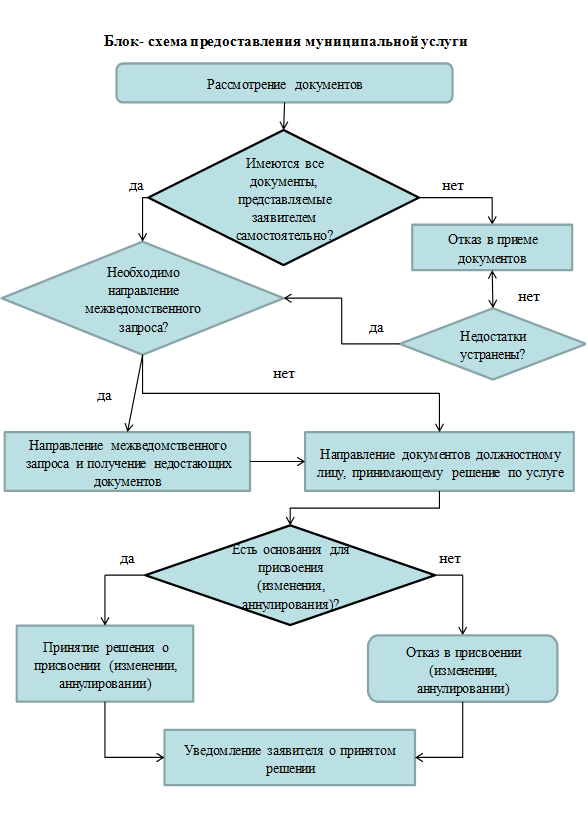 Приложение № 8к Административному регламентупредоставления муниципальной услугиСостав, последовательность и сроки выполнения административных процедур (действий) при предоставление муниципальной услугиЗаказчик:________________________________(ФИО, подпись)М.П.Исполнитель работ:_______________________________(ФИО, подпись)М.П.№ п/пНаименование работДата начала работДата окончания работЗаказчик:________________________________(ФИО, подпись)М.П.Исполнитель работ:_______________________________(ФИО, подпись)М.П.Почтовый адрес для направления корреспонденции675000, Амурская область, город Благовещенск, ул. Зейская, 198Фактический адрес месторасположения675000, Амурская область, город Благовещенск, ул. Зейская, 198, каб. 13Адрес электронной почты для направления корреспонденцииmail@blagraion.ruТелефон для справок+7 (4162) 77-45-04, 77-45-05ФИО и должность руководителя Уполномоченного органаСалтыков Денис Валентинович ‒ глава Благовещенского муниципального округаДень неделиЧасы приема гражданОбеденный перерывПонедельникс 09:00 до 18:00с 13:00 до 14:00Вторникс 09:00 до 18:00с 13:00 до 14:00Средас 09:00 до 18:00с 13:00 до 14:00Четвергс 09:00 до 18:00с 13:00 до 14:00Пятницас 09:00 до 18:00с 13:00 до 14:00Суббота--Воскресенье--Основание для начала административной процедурыСодержание административных действийСрок выполнения административных действийДолжностное лицо, ответственное за выполнение административного регламентаМесто выполнения административного действия/используемая информационная системаКритерии принятия решенияРезультат административного действия12345671. Проверка документов и регистрация заявления1. Проверка документов и регистрация заявления1. Проверка документов и регистрация заявления1. Проверка документов и регистрация заявления1. Проверка документов и регистрация заявления1. Проверка документов и регистрация заявления1. Проверка документов и регистрация заявленияПоступление заявления и документов для предоставления муниципальной услуги в Уполномоченный органПрием и проверка комплектности документов на наличие/отсутствие оснований для отказа в приеме документов, предусмотренных п.2.8 Административного регламента. Принятие решения об отказе в приеме документов в случае выявления оснований для отказа в приеме документовДо 1 рабочих днейУполномоченный орган, ответственный за предоставление муниципальной услугиУполномоченный орган/ГИС/ПГСРегистрация заявления и документов в ГИС (присвоение номера и датирование); назначение должностного лица, ответственного за предоставление муниципальной услуги, и передача ему документовПоступление заявления и документов для предоставления муниципальной услуги в Уполномоченный органРегистрация заявления в случае отсутствия для отказа в приеме документовДолжностное лицо Уполномоченного органа, ответственное за регистрацию корреспонденциюУполномоченный орган/ГИСРегистрация заявления и документов в ГИС (присвоение номера и датирование); назначение должностного лица, ответственного за предоставление муниципальной услуги, и передача ему документов2. Получение сведений посредством СМЭВ2. Получение сведений посредством СМЭВ2. Получение сведений посредством СМЭВ2. Получение сведений посредством СМЭВ2. Получение сведений посредством СМЭВ2. Получение сведений посредством СМЭВ2. Получение сведений посредством СМЭВПакет зарегистрированных документов, поступивших должностному лицу, ответственному за предоставление муниципальной услугиНаправление межведомственных запросов в органы и организации В день регистрации заявления и документовДолжностное лицо Уполномоченного органа, ответственное за предоставление муниципальной услугиУполномоченный орган/ГИС/ПГС/СМЭВОтсутствие документов, необходимых для предоставления муниципальной услуги, находящихся в распоряжении государственных органов (организаций)Направление межведомственного запроса в органы (организации), предоставляющие документы (сведения), предусмотренные п. 2.7 Административного регламента, в том числе с использованием СМЭВПакет зарегистрированных документов, поступивших должностному лицу, ответственному за предоставление муниципальной услугиПолучение ответов на межведомственные запросы, формирование полного комплекта документов3 рабочих дня со дня направления межведомственного запроса в орган или организацию, предоставляющие документ и информацию, если иные сроки не предусмотрены законодательством РФ и субъекта РФДолжностное лицо Уполномоченного органа, ответственное за предоставление муниципальной услугиУполномоченный орган/ГИС/ПГС/СМЭВПолучение документов (сведений), необходимых для предоставления муниципальной услуги3. Рассмотрение документов и сведений3. Рассмотрение документов и сведений3. Рассмотрение документов и сведений3. Рассмотрение документов и сведений3. Рассмотрение документов и сведений3. Рассмотрение документов и сведений3. Рассмотрение документов и сведенийПакет зарегистрированных документов, поступивших должностному лицу,ответственному за предоставление муниципальной услугиПроверка соответствия документов и сведений требованиям нормативных правовых актов предоставления муниципальной услугиДо 5 рабочих днейДолжностное лицо Уполномоченного органа, ответственное за предоставление муниципальной услугиУполномоченный орган/ГИС/ПГСОснования отказа в предоставлении муниципальной услуги, предусмотренные п. 2.9 Административного регламентаПроект результата предоставления муниципальной услуги4. Принятие решения4. Принятие решения4. Принятие решения4. Принятие решения4. Принятие решения4. Принятие решения4. Принятие решенияПроект результата предоставления муниципальной услугиПринятие решения о предоставления муниципальной услугиДолжностное лицо Уполномоченного органа, ответственное за предоставление муниципальной услугиУполномоченный орган/ГИС/ПГСРезультат предоставления муниципальной услуги, подписанный уполномоченным должностным лицом (усиленной квалифицированной подписью руководителем Уполномоченного органа или иного уполномоченного им лица)Проект результата предоставления муниципальной услугиФормирование решения о предоставлении муниципальной услугиДолжностное лицо Уполномоченного органа, ответственное за предоставление муниципальной услугиУполномоченный орган/ГИС/ПГСРезультат предоставления муниципальной услуги, подписанный уполномоченным должностным лицом (усиленной квалифицированной подписью руководителем Уполномоченного органа или иного уполномоченного им лица)Проект результата предоставления муниципальной услугиПринятие решение об отказе в предоставлении услугиРезультат предоставления муниципальной услуги, подписанный уполномоченным должностным лицом (усиленной квалифицированной подписью руководителем Уполномоченного органа или иного уполномоченного им лица)Проект результата предоставления муниципальной услугиФормирование решения об отказе в предоставлении муниципальной услугиРезультат предоставления муниципальной услуги, подписанный уполномоченным должностным лицом (усиленной квалифицированной подписью руководителем Уполномоченного органа или иного уполномоченного им лица)5. Выдача результатов5. Выдача результатов5. Выдача результатов5. Выдача результатов5. Выдача результатов5. Выдача результатов5. Выдача результатовФормирование и регистрация результата муниципальной услугиРегистрация результата предоставления муниципальной услугиПосле окончания процедуры принятия решения (в общий срок предоставления муниципальной услуги не включается)Должностное лицо Уполномоченного органа, ответственное за предоставление муниципальной услугиУполномоченный орган/ГИСВнесение сведений о конечном результате предоставления муниципальной услугиФормирование и регистрация результата муниципальной услугиНаправление в МФЦ результата муниципальной услугиВ сроки, установленные соглашением о взаимодействии между Уполномоченным органом и многофункциональным центромДолжностное лицо Уполномоченного органа, ответственное за предоставление муниципальной услугиУполномоченный орган/АИС МФЦУказание заявителем в запросе способа выдачи результата муниципальной услуги в МФЦ, а также подача запроса через МФЦВыдача результата муниципальной услуги заявителю в форме бумажного документа, подтверждаются содержание электронного документа, заверенного печатью МФЦ; внесение сведений в ГИС о выдаче результата муниципальной услугиФормирование и регистрация результата муниципальной услугиНаправление заявителю результата предоставления муниципальной услуги в личный кабинет на Едином порталеВ день регистрации результата предоставления муниципальной услугиДолжностное лицо Уполномоченного органа, ответственное за предоставление муниципальной услугиГИСРезультат муниципальной услуги, направленной заявителю в личный кабинет на Едином портале